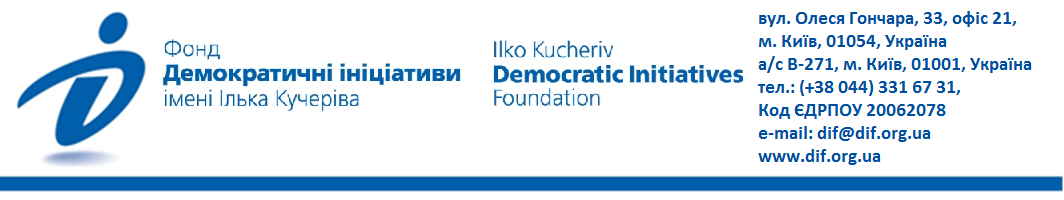 Як змінилася думка українців про охорону здоров’я за президентства Володимира Зеленського, 2019–2021Загальнонаціональне опитування проведене Фондом «Демократичні ініціативи» імені Ілька Кучеріва спільно з соціологічною службою Центру Разумкова з 14 по 19 травня 2021 року в усіх регіонах України за винятком Автономної Республіки Крим та окупованих територій Донецької та Луганської областей за вибіркою, що репрезентує доросле населення за основними соціально-демографічними показниками. Опитування проведено методом особистого інтерв'ю за місцем проживання респондентів.  Опитано 2020  респондентів віком від 18 років. Теоретична похибка вибірки не перевищує 2,3%.Для порівняння використовуються дані загальнонаціональних досліджень, проведених Фондом «Демократичні ініціативи» спільно з соціологічною службою Центру Разумкова з 3 по 9 липня 2020 року та з 13 по 20 червня 2019 року в усіх регіонах України за винятком Автономної Республіки Крим та окупованих територій Донецької та Луганської областей. Фінансування усіх згаданих опитувань здійснювалося в рамках проекту МАТРА Посольства Королівства Нідерландів.  1. За два роки з часу першого опитування у 2019 р. характер питань, з якими стикалися українці в системі охороні здоров'я, майже не змінився. Так, українці все ще найчастіше згадують про змогу обрати чи змінити свого лікаря-терапевта (44%), а також  відзначають зростання цін на ліки, якими найчастіше лікуються (41%). Жодних змін в охороні здоров’я не помітили 16% опитаних. Близько чверті громадян України повідомили, що з літа 2020 року і до сьогодні мали досвід:недостатньої кваліфікованої допомоги з боку лікарів під час хвороби (29%);здачі необхідних аналізів чи проходження призначеної діагностики лише за гроші (26%);складнішого і довшого процесу запису до лікаря чи отримання довідок (23%);погіршення ситуації зі швидким і якісним наданням невідкладної допомоги (22%);частка тих, хто відзначив зменшення часу на отримання невідкладної допомоги, зросла: у 2019 р. вона становила 8%, у 2020 р.  впала до 5%, а у 2021 р. сягнула 7%.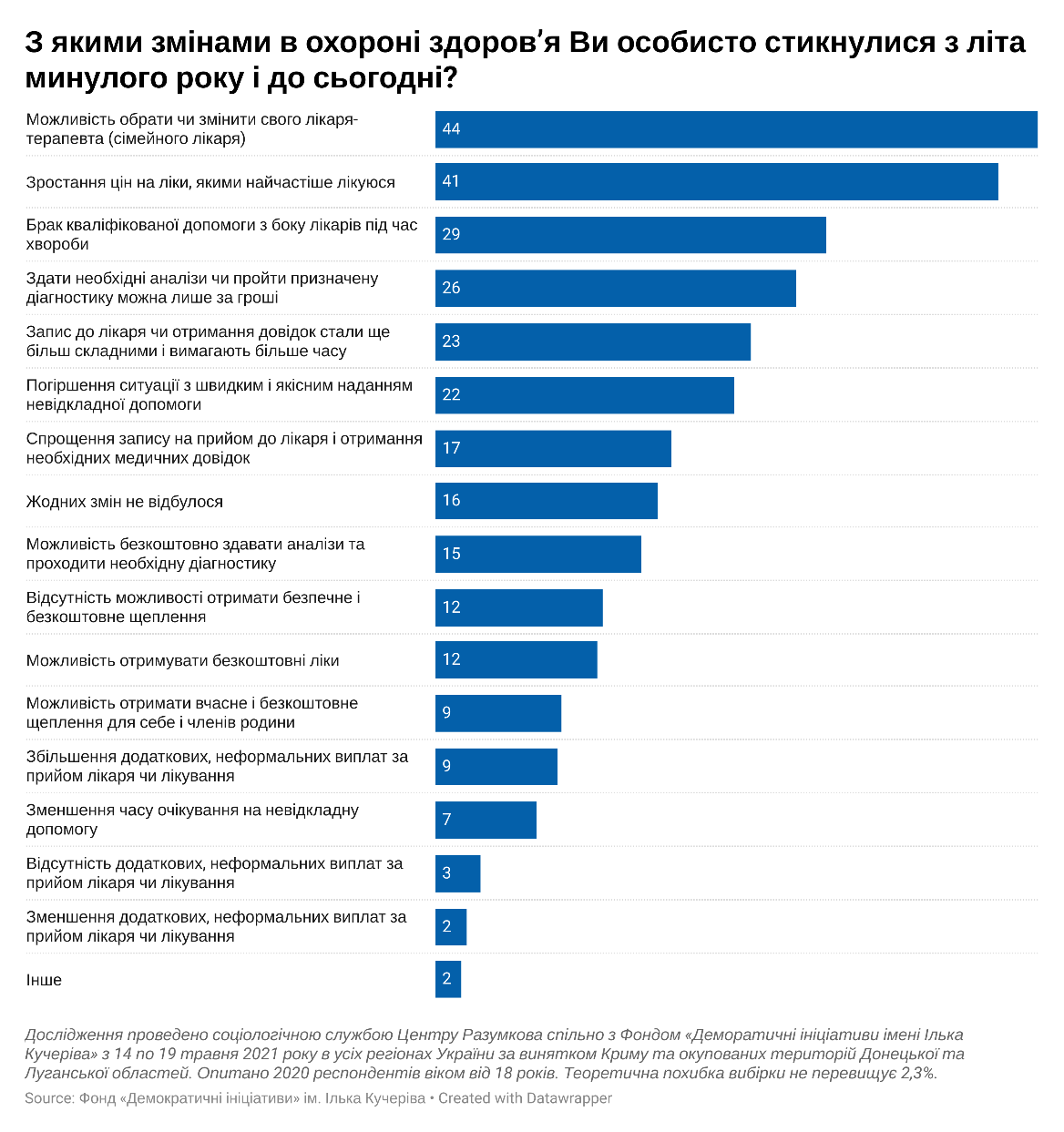   Порівняно з попередніми етапами дослідження у 2021 р. помітний цікавий парадокс. З одного боку, українці частіше відзначають, що отримати довідки та записатися до лікаря стало простіше: так вважають 17% опитаних у 2021 р., тоді як у  2020 р. про таку можливість повідомили лише 12% громадян. Водночас 23% опитаних у 2021 р. поскаржилися, що отримання довідок та запис до лікаря ускладнилися, хоч раніше частка таких була меншою: у 2020 р. – 19%, а в 2019 р. – 17%.  За три роки спостережень не змінилася думка українців про зростання цін на ліки –  про це стабільно зазначають не менше 40%, та про погіршення ситуації з наданням невідкладної допомоги – на цьому з року в рік наголошують 20% опитаних.Інша тривожна тенденція: все менше громадян говорять про можливість отримати безплатні ліки: про це у 2019 р. сказали 16% опитаних, у 2020 р. – 13,5%, а у 2021 р. – лише вісім зі ста опитаних (11,8%).  Сьогодні українці частіше мають змогу отримати щеплення для себе та членів родини: у 2020 р., коли ситуація з COVID-19 лише набирала оберти, про таку можливість заявило близько 5% опитаних, а в 2021 р. – 9% українців.  Проте моніторинг громадської думки за 2019–2021 рр. показує, що оцінка громадянами низки важливих позицій у системі охорони здоров’я погіршилася: - з 25 до 29% зросли згадки про брак кваліфікованої лікарської допомоги під час хвороби;- з 19% до 26% зросли скарги на те, що здати необхідні аналізи чи пройти діагностику можна лише за гроші; тим часом частка тих, хто це робить безплатно, майже не змінилася: 14% у 2019 р. і 15% у 2021 р.- На додаток у 2021 році майже 9% опитаних зазначили, що за звичайний прийом у лікаря чи лікування їм довелося заплатити більше, ніж раніше. Тоді як про зменшення неформальних виплат сказали лише 2%, а про їх відсутність – 3%.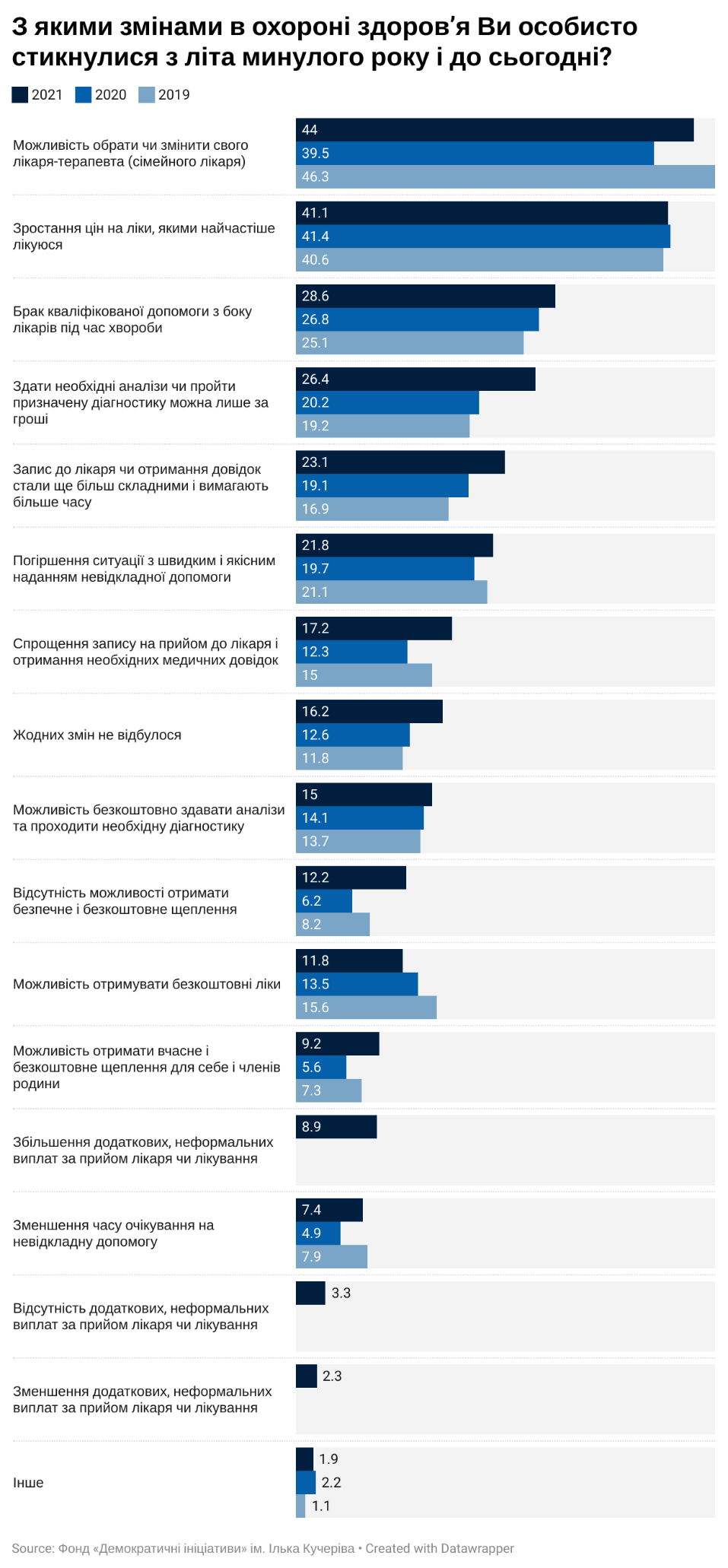 Загалом розподіл по частоті спостереження змін в охороні здоров’я за регіонами збігається з загальною тенденцією в Україні. Однак мешканці Півдня України частіше за інші регіони стикалися з можливістю обрати чи змінити свого лікаря-терапевта (54%) і тим, що здати необхідні аналізи чи пройти призначену діагностику  можна лише за гроші (39%). Найбільш разюча різниця помітна у збільшенні додаткових, неформальних виплат за прийом лікаря чи лікування: про це сказали 25% опитаних у південних областях  порівняно з 3% у західних та 8–9% у центральних та східних регіонах країни. Найменше з браком кваліфікованої допомоги з боку лікарів стикалися мешканці західних областей (19%), тоді як у інших макрорегіонах про цю проблему говорив кожен третій респондент.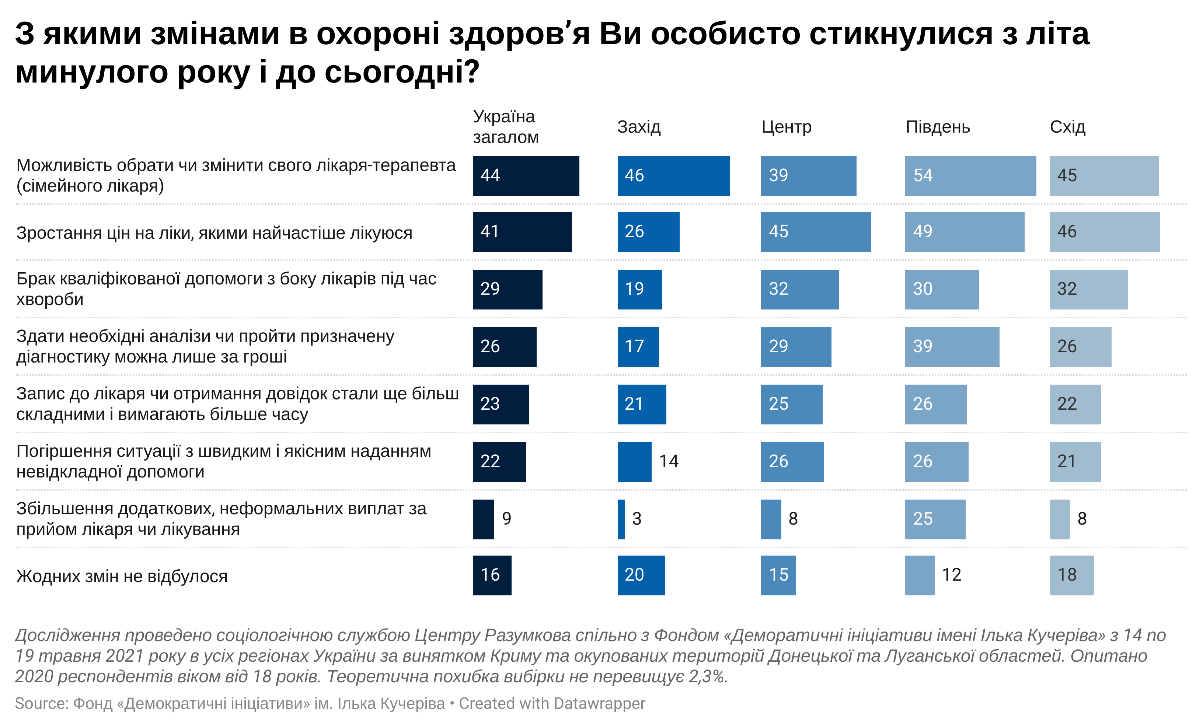 2. Третина опитаних (33%) визнала, що їм доводилося доплачувати за прийом у лікаря чи за медичну процедуру (укол, перев’язка тощо) чи діагностику (рентген, УЗД тощо), ще 35% не робили цього, а 29% українців не зверталися за такими медичними послугами.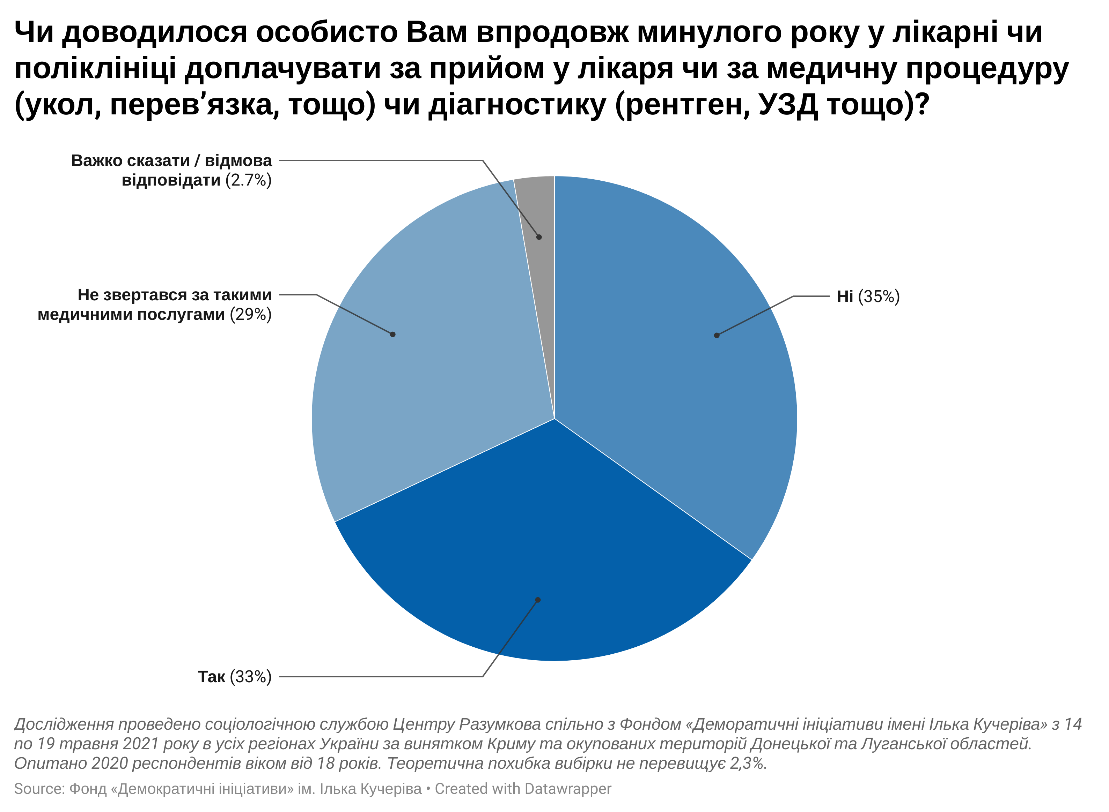 Якщо порівняти з минулими роками, в яких проводилось це дослідження, частка тих, хто додатково сплачував за певну послугу, не змінилась. Водночас частка тих, хто не вносив додаткову плату за лікування, зросла (у 2020 р. частка становила 23%, а у 2021 р. – 35%).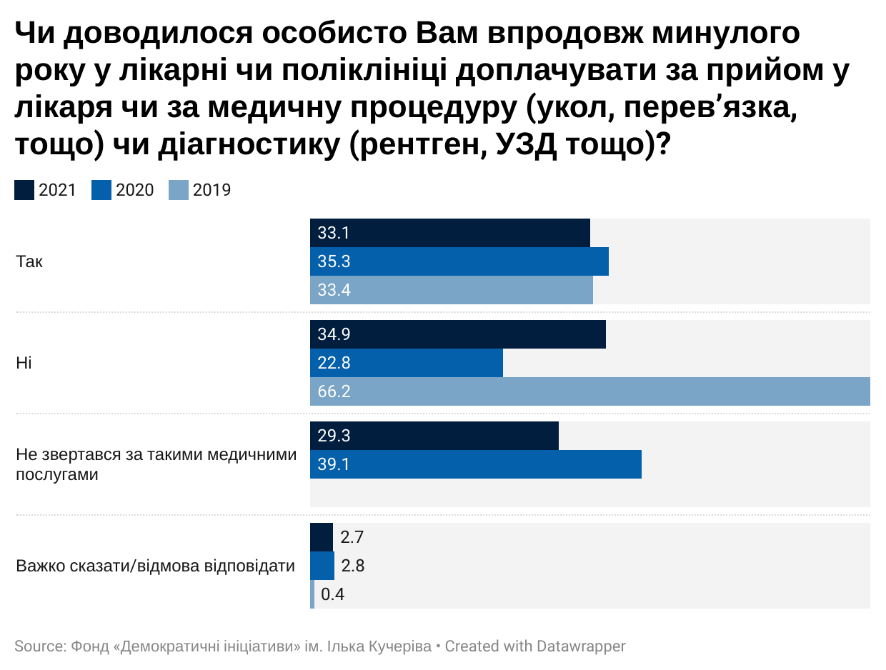 3.  68% українців не поділяють думку про те, що лікарям можна і варто додатково віддячувати, щоб мати гарантію отримання якісної допомоги в майбутньому. З такою практикою не погоджуються всі регіони, а мешканці південних областей – найчастіше (77%).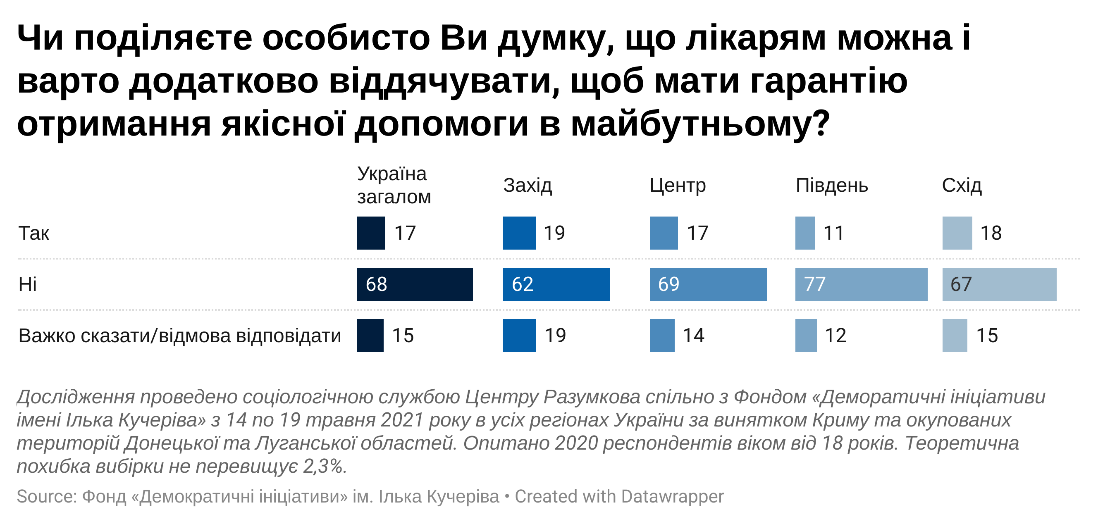 Порівняно з 2019 р. спостерігається негативна тенденція до зменшення кількості тих, хто не вважає, що лікарям варто додатково доплачувати –  їхня частка у 2021 р. зменшилась більш ніж на 11% проти 2019 року.Число тих, хто поділяє думку про додаткову подяку лікарям, також має тенденцію до зменшення, і за три роки частка тих людей, котрі готові додатково віддячувати лікарям, зменшилась на 6%.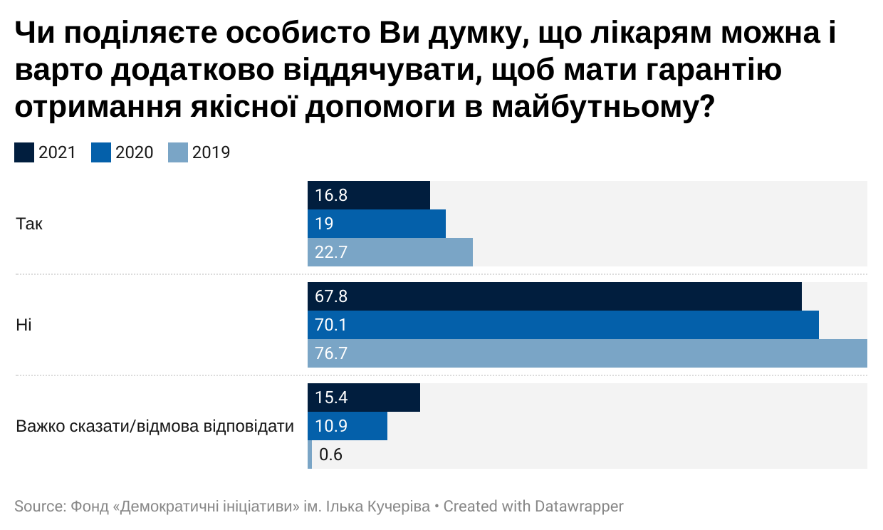 4.  В середньому на місяць українці витрачають на ліки та лікування від 200 до 500 грн незалежно від регіону проживання. 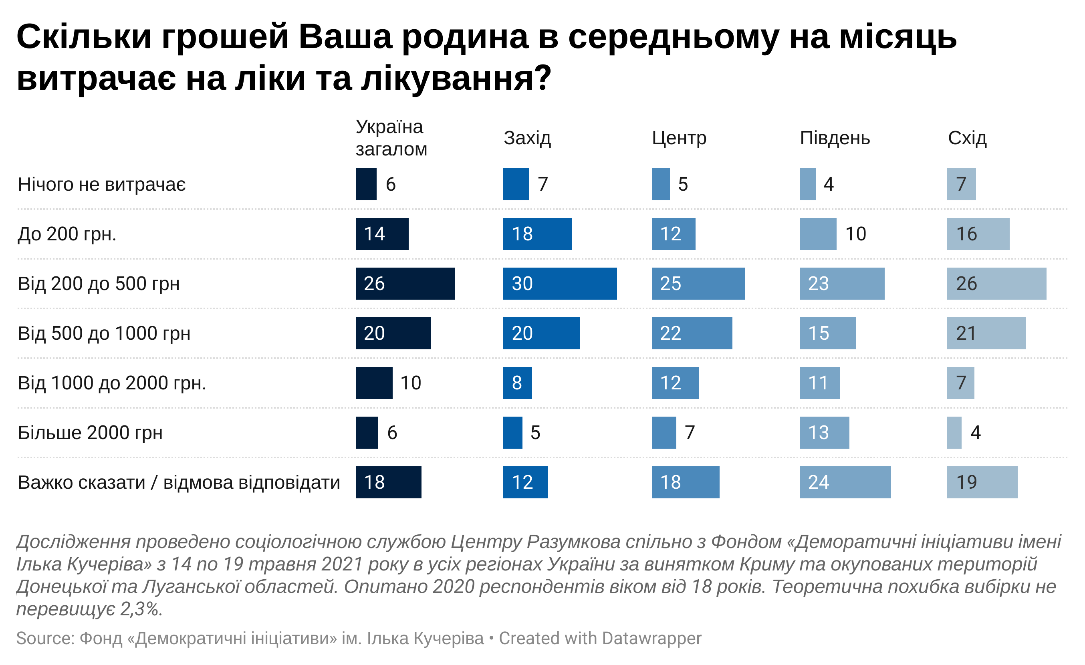 Найбільшу суму на ліки та лікування витрачають особи віком понад  60 років.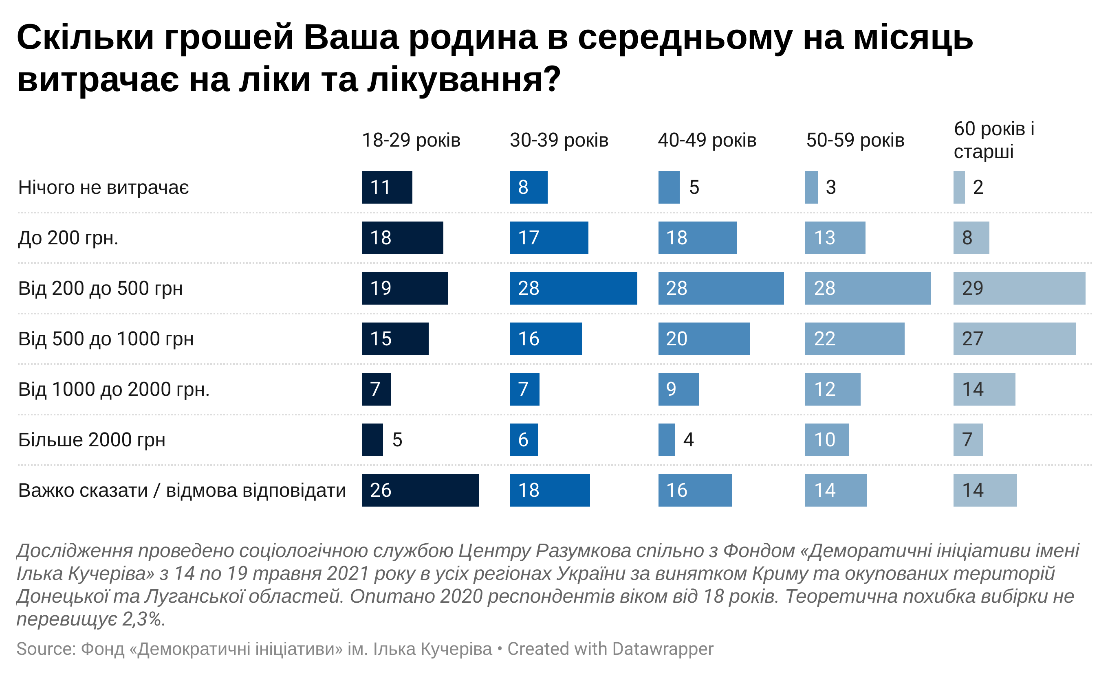 З 2020 р. частка тих, хто нічого не витрачає на лікування, зменшилась удвічі й становить 6%. З огляду на це спостереження, а також загальну тенденцію до все більшої кількості відповідей на кожне питання, помітно, що українці частіше стали потребувати медичної допомоги. Це можна пов’язати з поширенням вірусу COVID-19 та тим, що за рік майже 20% українців перехворіли на цей вірус, а тому частіше купували ліки та зверталися по лікарські послуги. Найчастіше наші співвітчизники витрачають від 200 до 500 грн, і цей показник залишається незмінним вже 2 роки, однак, як зазначалося вище, збільшилось загальне число тих, хто витрачає кошти на ліки. 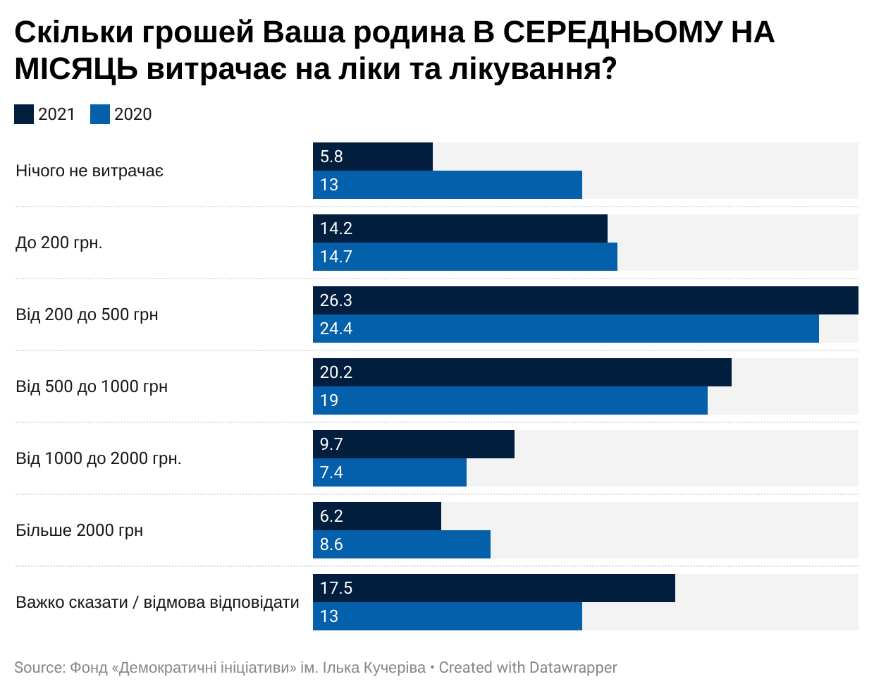 5. Упродовж усього дослідження близько двох третин українців (63%) називали зменшення вартості ліків першочерговим заходом  реформування системи охорони здоров’я. Найбільше цю проблему бажають вирішити громадяни віком 60 років і старші (73%).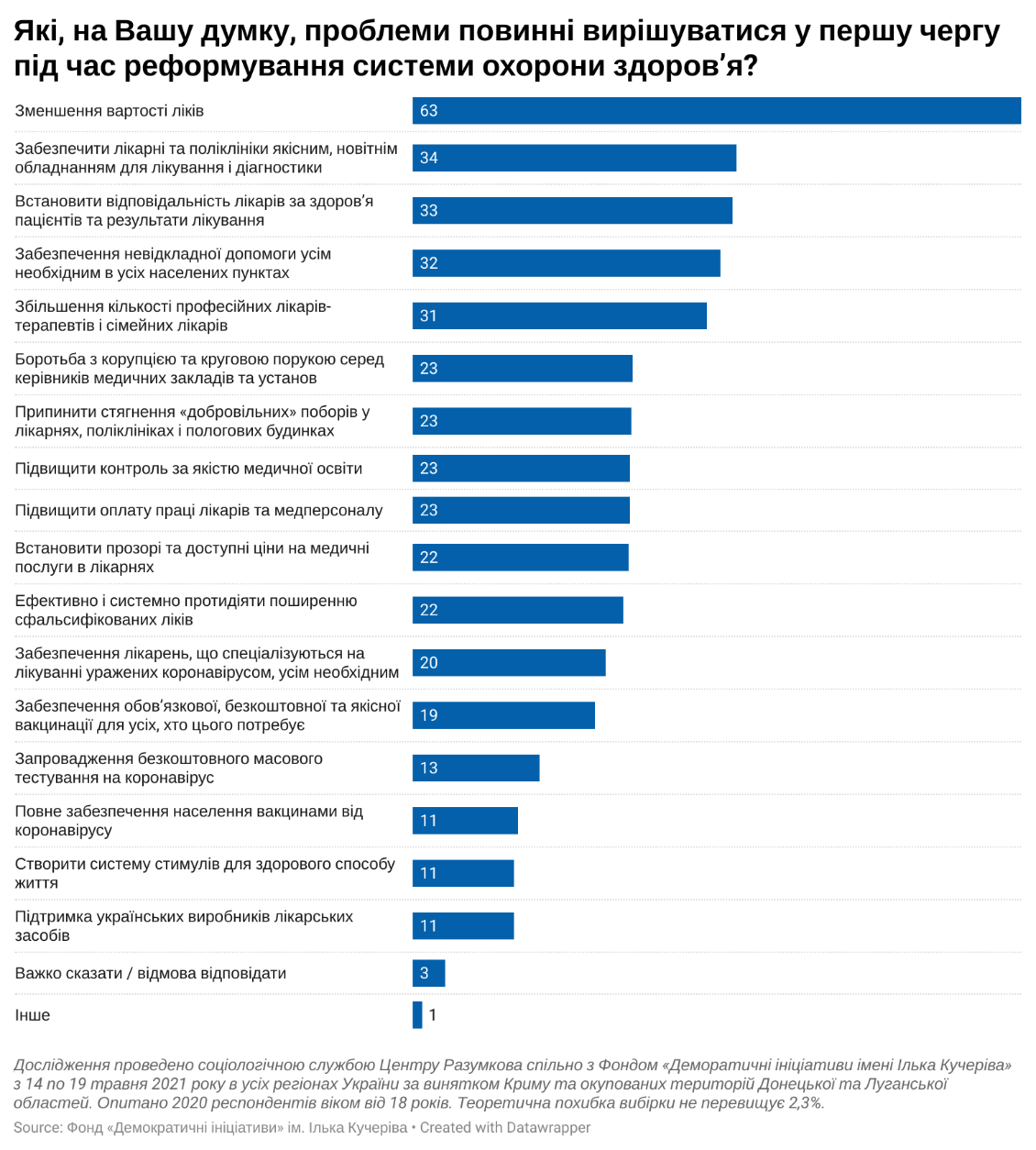 Мешканці південних областей, окрім вищезазначених проблем, вказують на те, що першочергово  мають бути вирішені питання боротьби з корупцією та круговою порукою серед керівників медичних закладів та установ (34%) та запровадження безкоштовного масового тестування на коронавірус (25%).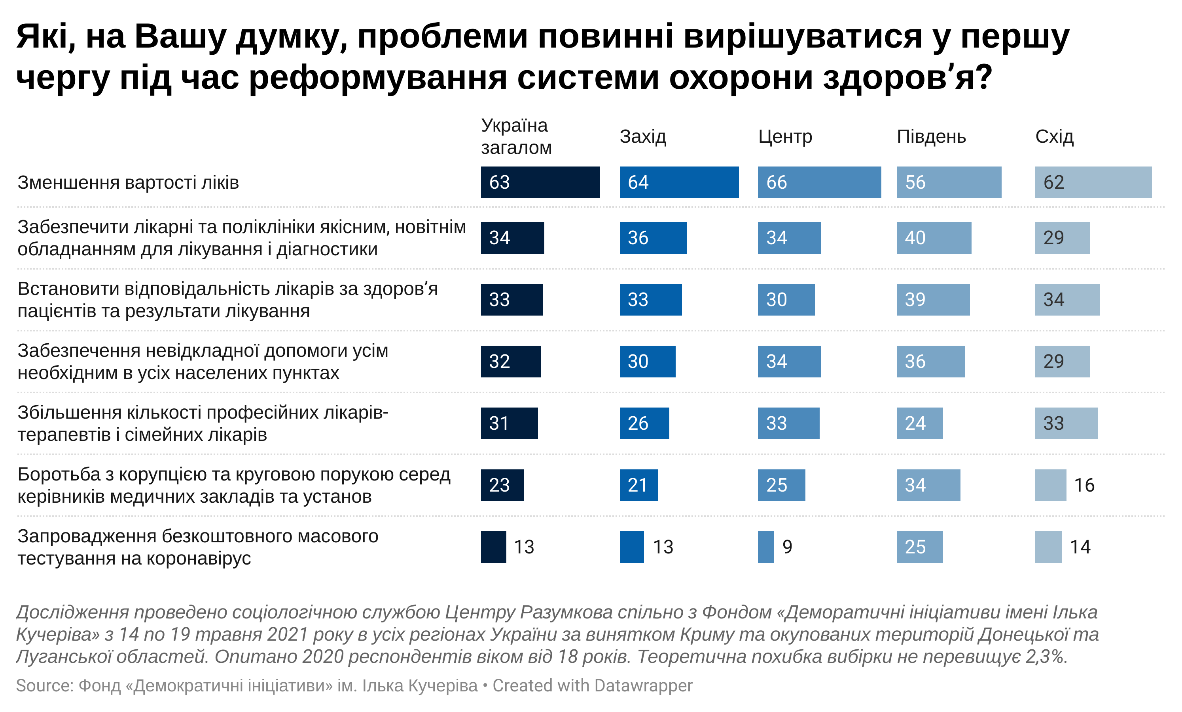 Загалом інші проблеми у трьох хвилях дослідження залишаються актуальними для українців. Так, близько третини українців зазначають, що в першу чергу потрібно вирішувати такі проблеми, як: - забезпечення лікарень та поліклінік якісним, новітнім обладнанням для лікування і діагностики; - встановлення відповідальності лікарів за здоров’я пацієнтів та результати лікування; - збільшення кількості професійних лікарів-терапевтів і сімейних лікарів. Важливою потребою залишається забезпечення невідкладної допомоги усім необхідним в усіх населених пунктах, однак, частка українців, які відповіли, що цю проблему потрібно вирішувати, зменшується, що може свідчити про поступове налагодження постачання устаткування в пункти невідкладної допомоги в населених пунктах.Окремо варто зазначити, що за роки спостережень не знижується кількість опитаних, які вимагають боротися з корупцією в медичних закладах. Хоча українці все рідше доплачують за прийом лікарів, вони також частіше вказують, що потрібно боротися з корупцією та круговою порукою серед керівників медичних закладів. Так, у 2019 р. цієї думки дотримувалися 21% українців, у 2020 р. на тлі інших більш значимих проблем (зокрема, пандемії COVID-19) ця цифра впала до 12%, а у 2021 р. вона знову піднялась до 21%. Таким чином, корупція ще й досі присутня в медичних закладах, однак, українці мають наміри боротися з нею.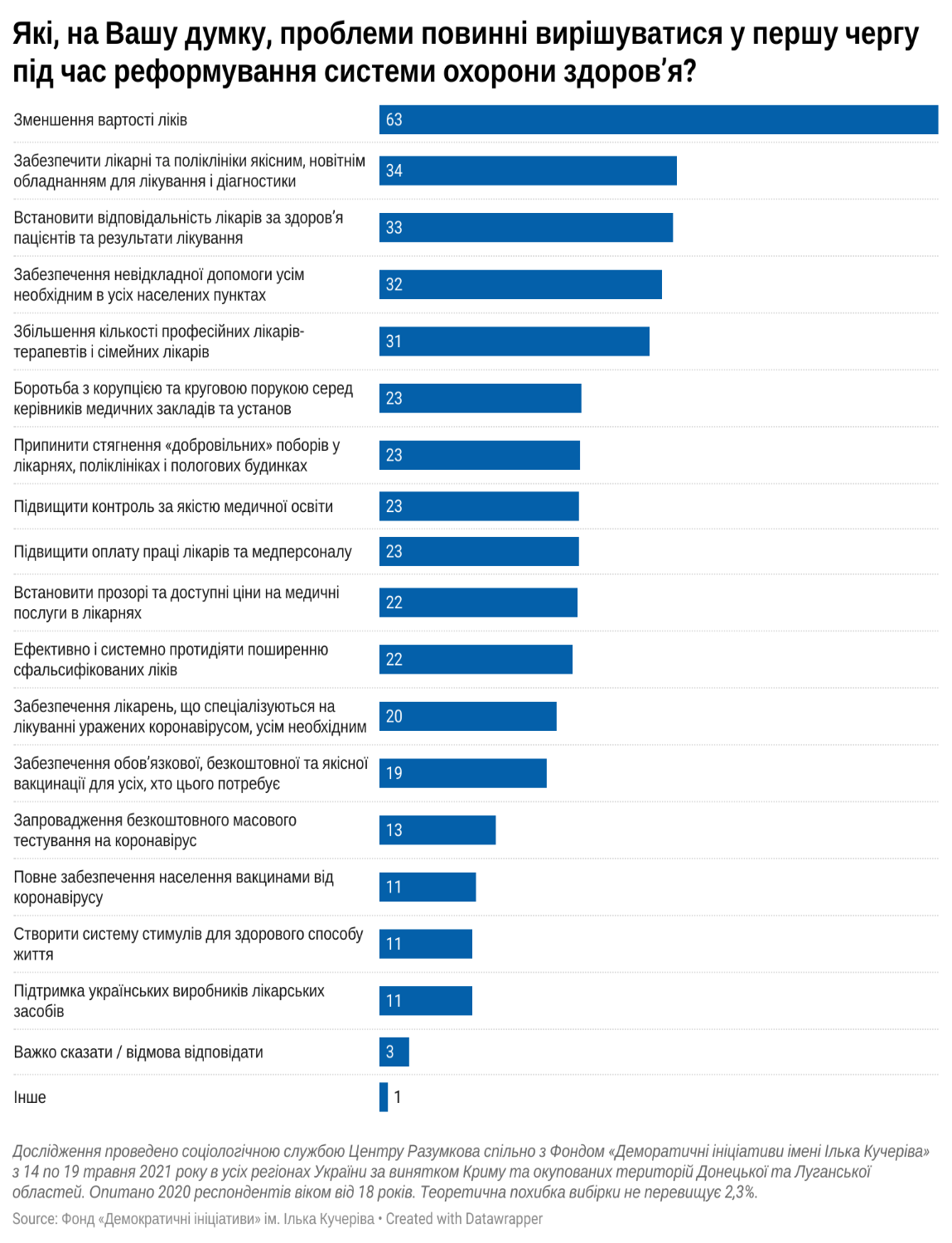 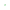 6. У 2020 р. до нашого дослідження було додано блок запитань про коронавірус, тому порівняємо, як змінилась громадська думка стосовно цього питання за останній рік.Загалом про перенесену коронавірусну хворобу заявило близько 23% українців. Якщо у липні 2020 р. 91,5% опитаних заперечили, що хворіли на COVID-19, то у травні 2021 р.  таку відповідь дали 72% (ще 5% вагалися з чіткою відповіддю на  це запитання). 53,5% опитаних зазначили, що їхні родичі не хворіли на коронавірус, однак, 54% українців повідомили, що на COVID-19 хворіли їхні друзі. Розподіл згадок про захворюваність за макрорегіонами не надто відрізняється від загальної ситуації по країні: дещо більше за чверть респондентів у західних та східних регіонах дало ствердну відповідь і близько 20% – у Центрі та на Півдні. Графік за 2021 р.:Найменше нарікала на перенесений коронавірус молодь (18–29 років) та люди віком від 60 років (19% та 20% відповідно). Загалом близько 70% самих респондентів усіх інших вікових категорій не хворіли на COVID-19. 7. Близько третини українців вважають лікарів та медпрацівників тими, хто доклав найбільше зусиль для стримування у лютому-квітні третьої хвилі пандемії COVID-19 (36%); друге місце посідає місцева влада (20%),  третє – центральна влада (18,4%).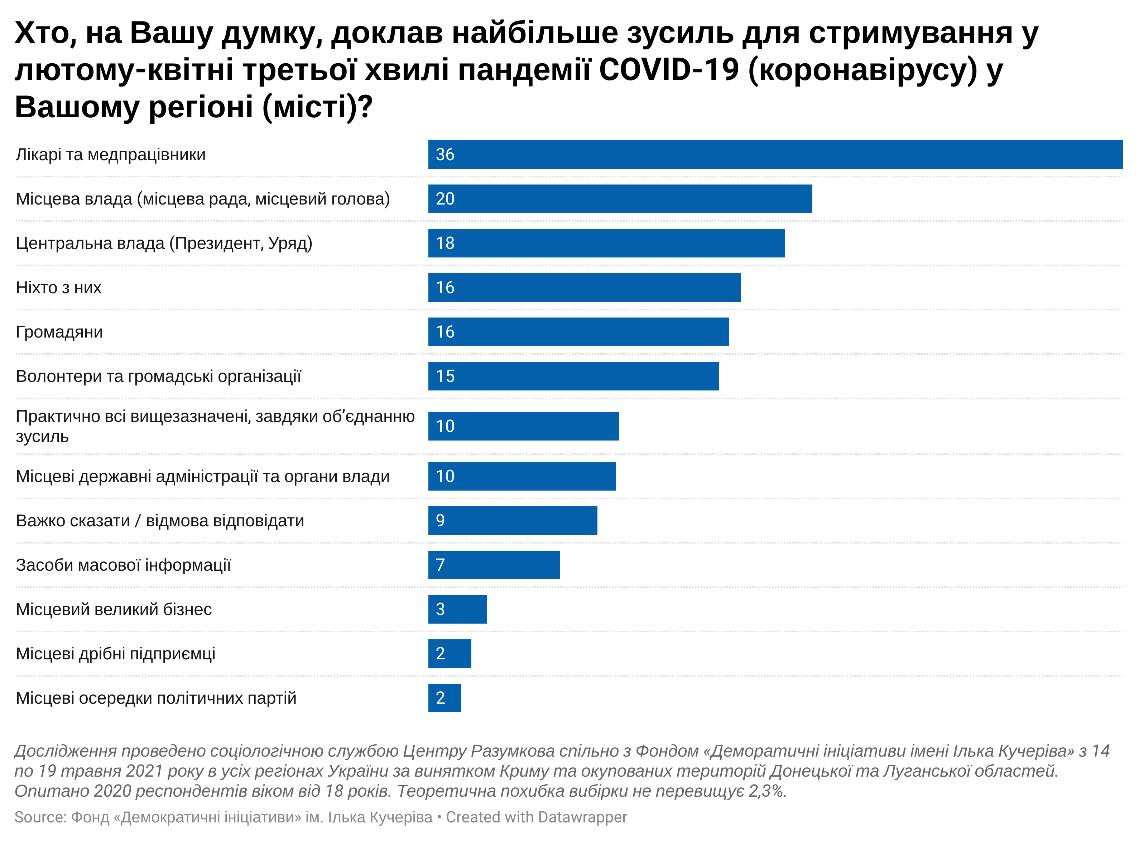 Регіони загалом підтримують цю думку, однак, 31% жителів Півдня зазначають, що найбільше зусиль доклала місцева влада (місцева рада, місцевий голова).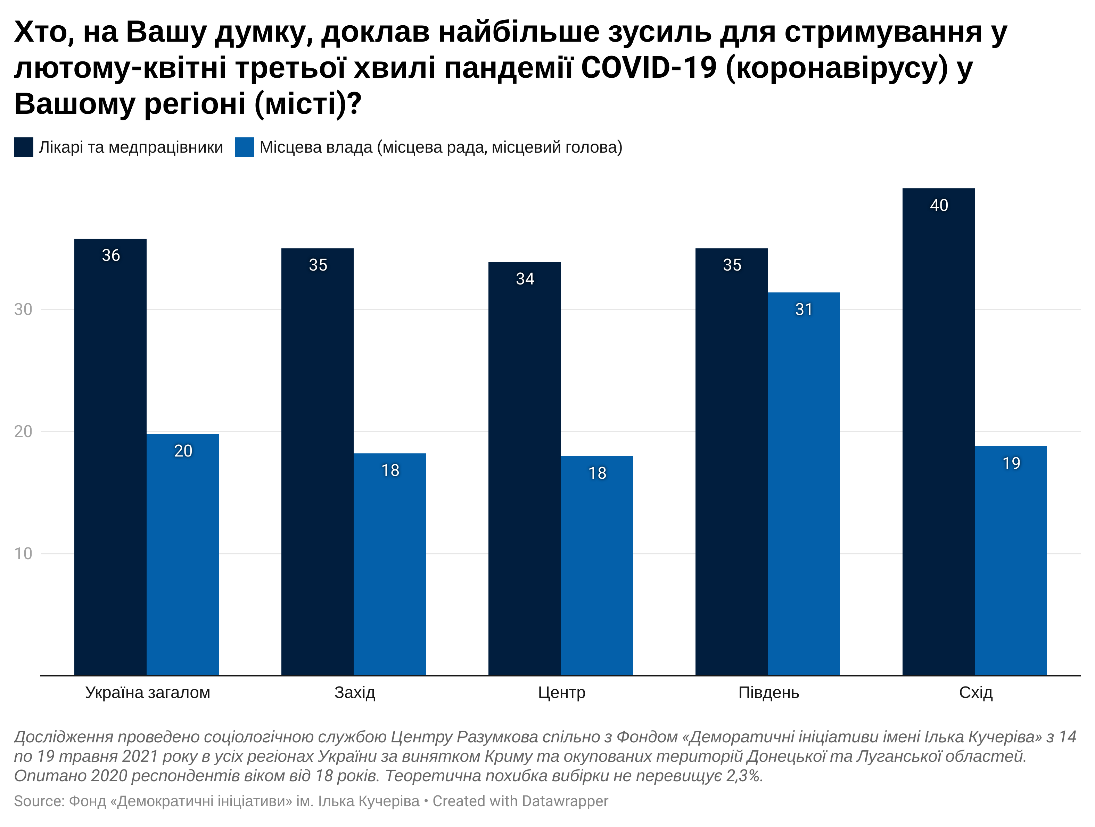 39% виборців партії «Слуга народу» вважають, що найбільше зусиль для подолання коронавірусу доклала центральна влада (Президент, уряд), тоді як лікарі та медпрацівники посідають другу сходинку (36%) в розподілі їхніх відповідей. 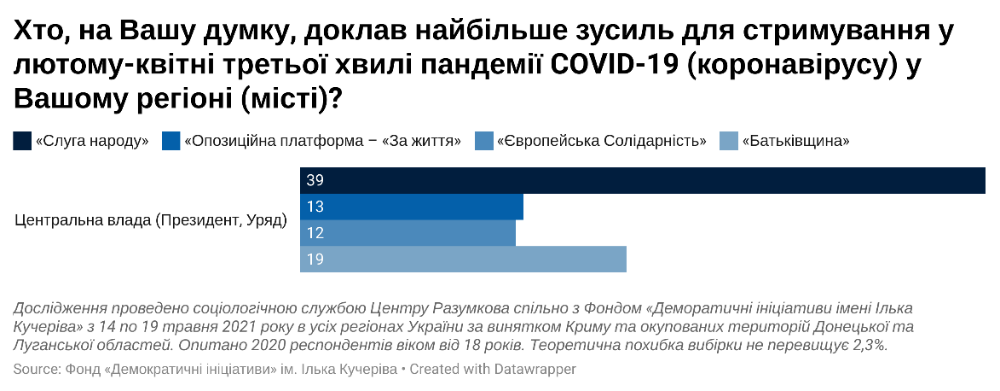 З часу минулого дослідження найбільше зусиль для стримування пандемії, на думку громадян, все ще докладають лікарі та медпрацівники. Трохи більше зусиль минулого року порівняно з 2021 р. докладали волонтери та громадські організації, ЗМІ та дрібні місцеві підприємці.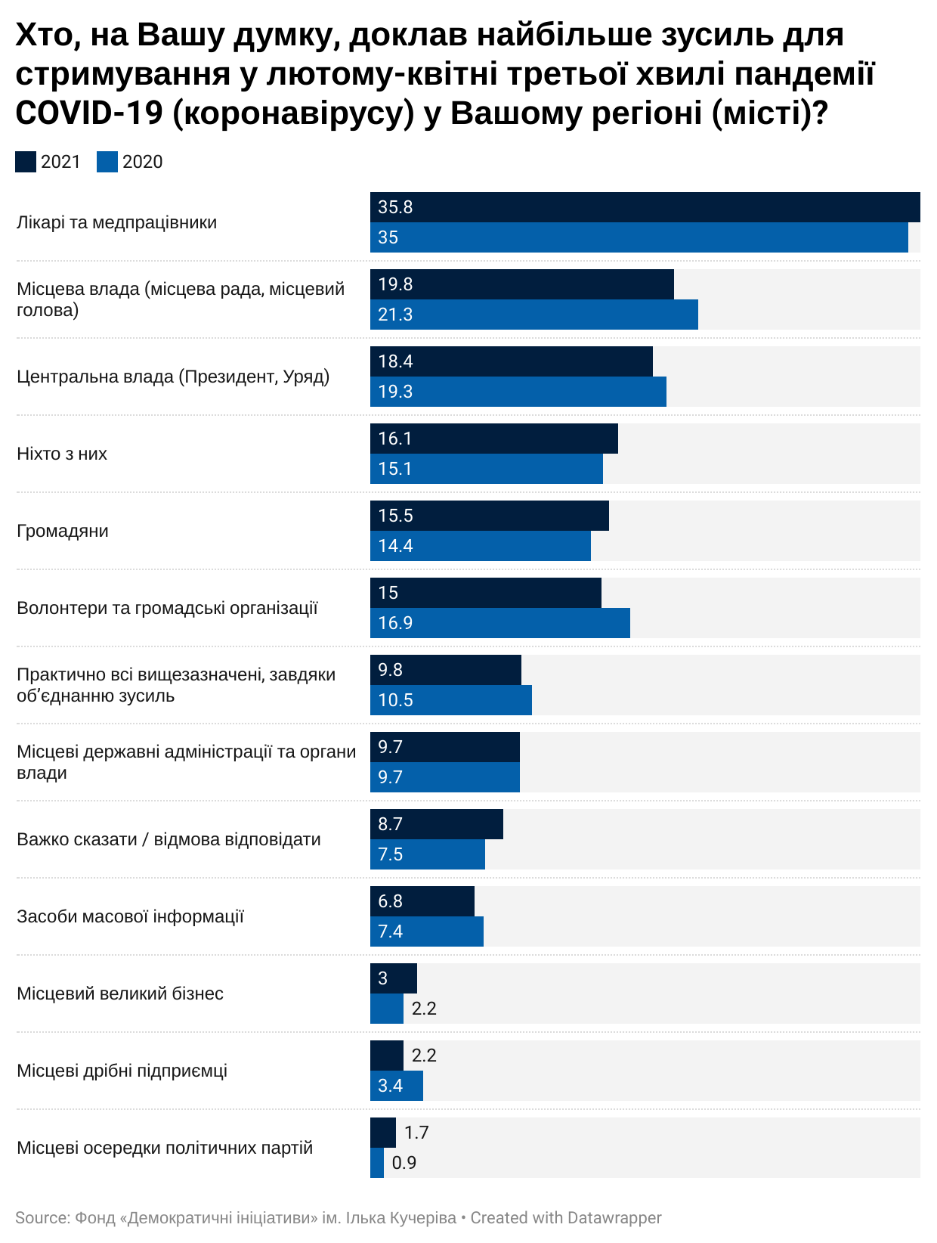 8. Загалом половина українців (51%) вважає, що головну відповідальність за якість медицини та підготовку медичних закладів до роботи в умовах пандемії COVID-19 несе Міністерство охорони здоров’я. На відміну від усіх регіонів України, в яких близько половини опитаних вважає МОЗ відповідальним за якість роботи медзакладів під час пандемії, у південних областях частка тих, хто підтримує цю думку, становить 72%. 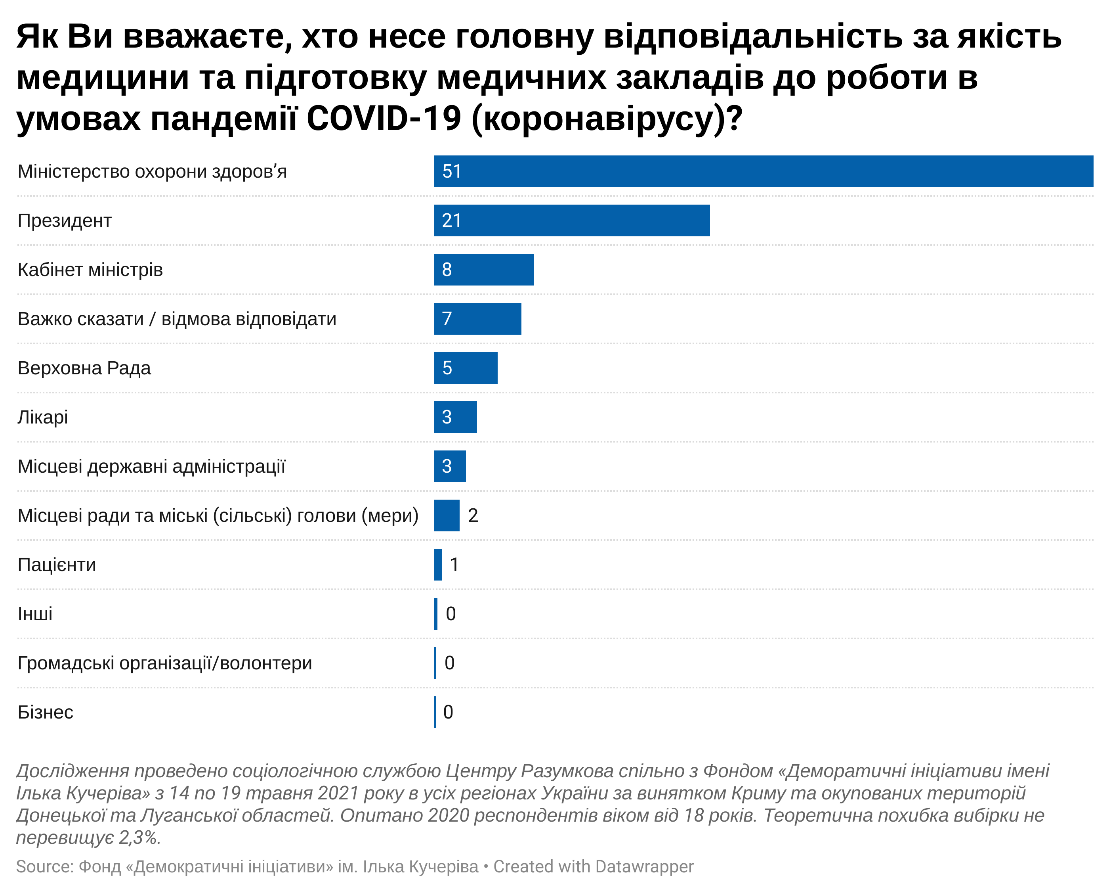 Президента України вважає відповідальним 21% українців. Серед виборців партій «Слуга народу» та «Батьківщина» частка тих, хто вважає президента відповідальним, збігається з загальним розподілом в Україні, а от серед виборців партій «Опозиційна платформа – «За життя» та «Європейська Солідарність» на гаранта Конституції покладають відповідальність 28% та 27% відповідно.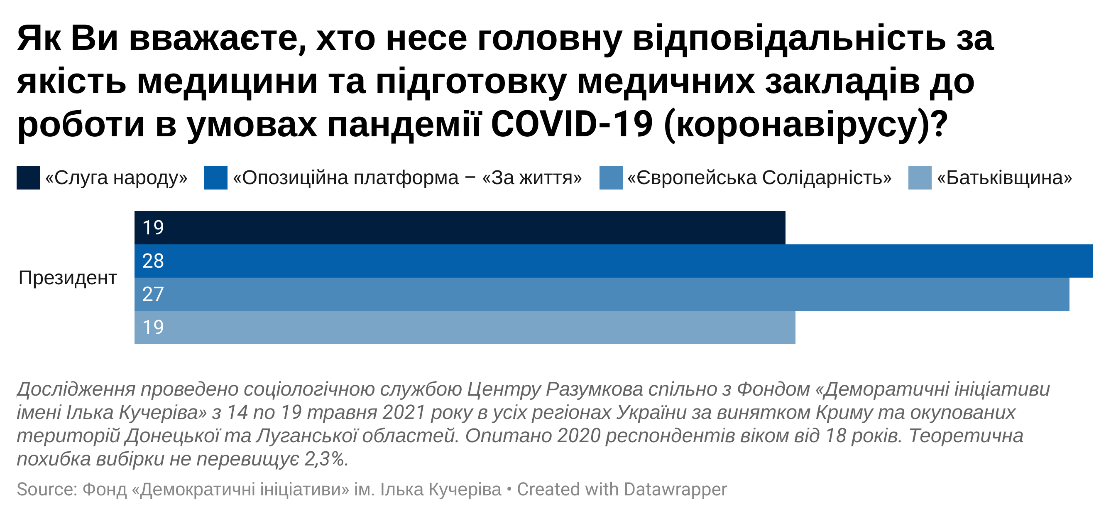 Загалом громадська думка стосовно цих питань статистично не відрізняється від дослідження 2020 р. Помітно, що відповідальність на Президента України в 2021 р. покладають на 4% більше громадян, ніж у 2020 р.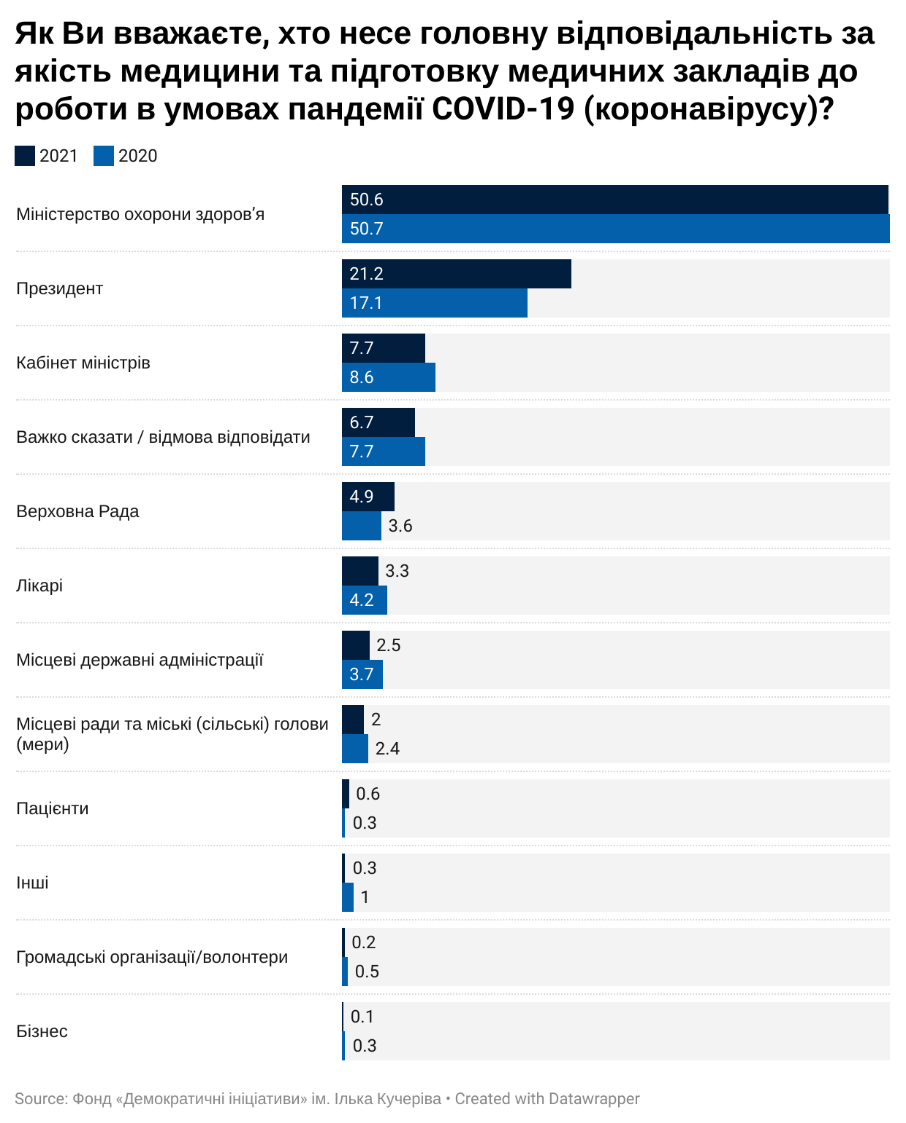 ТАБЛИЦІ РОЗПОДІЛІВ ВІДПОВІДЕЙ РЕСПОНДЕНТІВ1. З якими змінами в охороні здоров’я Ви особисто стикнулися з літа минулого року і до сьогодні?2. Чи хворіли на COVID-19 (коронавірус)?3. Чи доводилося особисто Вам впродовж минулого року у лікарні чи поліклініці доплачувати за прийом у лікаря чи за медичну процедуру (укол, перев’язка тощо) чи діагностику (рентген, УЗД тощо)?* Ситуація в регіонах відображає розподіл відповідей за Україною4. Чи поділяєте особисто Ви думку, що лікарям можна і варто додатково віддячувати, щоб мати гарантію отримання якісної допомоги в майбутньому?5. Скільки грошей Ваша родина В СЕРЕДНЬОМУ НА МІСЯЦЬ витрачає на ліки та лікування?6. Які, на Вашу думку, проблеми повинні вирішуватися у першу чергу під час реформування системи охорони здоров’я?7. Хто, на Вашу думку, доклав найбільше зусиль для стримування у лютому-квітні третьої хвилі пандемії COVID-19 (коронавірусу) у вашому регіоні (місті)?8. Як Ви вважаєте, хто несе головну відповідальність за якість медицини та підготовку медичних закладів до роботи в умовах пандемії COVID-19 (коронавірусу)?Україна загаломЗахідЦентрПівденьСхідМожливість обрати чи змінити свого лікаря-терапевта (сімейного лікаря) 44,046,439,154,245,0Брак кваліфікованої допомоги з боку лікарів під час хвороби28,618,632,230,432,1Можливість отримувати безкоштовні ліки 11,88,111,96,017,8Зростання цін на ліки, якими найчастіше лікуюся41,126,045,449,145,9Можливість безкоштовно здавати аналізи та проходити необхідну діагностику 15,015,317,88,514,1Здати необхідні аналізи чи пройти призначену діагностику  можна лише за гроші26,417,229,238,625,8Спрощення запису на прийом до лікаря і отримання необхідних медичних довідок 17,217,015,417,320,3Запис до лікаря чи отримання довідок стали ще більш складними і вимагають більше часу23,120,525,125,721,5Зменшення часу очікування на невідкладну допомогу7,47,18,35,27,6Погіршення ситуації з швидким і якісним наданням невідкладної допомоги21,814,226,226,121,0Можливість отримати вчасне і безкоштовне щеплення для себе і членів родини9,26,811,48,78,6Відсутність можливості отримати безпечне і безкоштовне щеплення12,27,712,422,411,4Відсутність додаткових, неформальних виплат за прийом лікаря чи лікування3,35,01,34,14,4Зменшення додаткових, неформальних виплат за прийом лікаря чи лікування2,31,71,82,43,8Збільшення додаткових, неформальних виплат за прийом лікаря чи лікування8,93,18,124,78,3Інше1,92,81,52,61,3Жодних змін не відбулося16,219,614,511,918,0Україна загаломУкраїна загаломЗахідЗахідЦентрЦентрПівденьПівденьСхідСхідТакНіТакНіТакНіТакНіТакНіВи самі23,072,226,769,820,573,317,581,325,668,7Ваші родичі41,053,549,246,338,954,227,171,343,050,9Ваші друзі54,433,757,230,555,531,132,954,259,931,118-29 років18-29 років30-39 років30-39 років40-49 років40-49 років50-59 років50-59 років60 років і старші60 років і старшіТакНіТакНіТакНіТакНіТакНіВи самі19,076,027,367,827,666,823,571,619,876,5Ваші родичі39,054,543,650,941,552,542,252,039,656,2Ваші друзі53,134,658,230,954,932,755,532,951,536,0Україна загаломЗахідЦентрПівденьСхідТак33,130,236,733,830,0Ні34,935,434,525,839,4Не звертався за такими медичними послугами29,332,924,237,529,8Важко сказати/відмова відповідати2,71,54,72,90,8Україна загаломЗахідЦентрПівденьСхідТак16,818,616,911,217,5Ні67,862,268,776,867,4Важко сказати/відмова відповідати15,419,214,412,015,1Україна загаломЗахідЦентрПівденьСхідНічого не витрачає5,86,94,74,17,3До 200 грн. 14,218,311,89,916,2Від 200 до 500 грн26,330,024,922,726,4Від 500 до 1000 грн20,220,421,614,920,7Від 1000 до 2000 грн.9,77,712,310,77,2Більше 2000 грн6,24,86,613,23,8Важко сказати / відмова відповідати 17,511,918,124,418,518-29 років30-39 років40-49 років50-59 років60 років і старшіНічого не витрачає11,18,35,02,62,4До 200 грн. 18,017,217,513,07,9Від 200 до 500 грн19,028,127,827,529,0Від 500 до 1000 грн14,715,920,421,726,7Від 1000 до 2000 грн.6,56,59,212,113,5Більше 2000 грн4,86,33,89,56,5Важко сказати / відмова відповідати 26,017,716,313,614,0Україна загаломЗахідЦентрПівденьСхідЗменшення вартості ліків63,163,965,556,361,9Збільшення кількості професійних лікарів-терапевтів і сімейних лікарів30,526,433,124,333,2Забезпечення невідкладної допомоги усім необхідним в усіх населених пунктах31,929,933,536,229,3Забезпечення обов’язкової, безкоштовної та якісної вакцинації для усіх, хто цього потребує18,818,618,218,620,1Підвищити контроль за якістю медичної освіти22,520,722,924,322,6Встановити відповідальність лікарів за здоров’я пацієнтів та результати лікування33,233,430,339,434,2Припинити стягнення «добровільних» поборів у лікарнях, поліклініках і пологових будинках22,615,120,732,827,5Встановити прозорі та доступні ціни на медичні послуги в лікарнях22,420,423,129,719,8Створити систему стимулів для здорового способу життя 10,513,112,05,78,1Підвищити оплату праці лікарів та медперсоналу22,519,920,720,528,2Забезпечити лікарні та поліклініки якісним, новітнім обладнанням для лікування і діагностики33,635,833,639,529,0Ефективно і системно протидіяти поширенню сфальсифікованих ліків21,818,819,226,026,1Підтримка українських виробників лікарських засобів10,58,69,98,014,4Боротьба з корупцією та круговою порукою серед керівників медичних закладів та установ22,821,025,034,216,3Повне забезпечення населення вакцинами від коронавірусу10,910,19,613,112,6Запровадження безкоштовного масового тестування на коронавірус13,113,48,624,914,0Забезпечення лікарень, що спеціалізуються на лікуванні уражених коронавірусом, усім необхідним20,023,114,720,924,2Інше0,91,20,50,31,4Важко сказати / відмова відповідати 3,34,53,01,83,218-29 років30-39 років40-49 років50-59 років60 років і старшіЗменшення вартості ліків56,561,160,160,473,3Збільшення кількості професійних лікарів-терапевтів і сімейних лікарів29,930,928,231,631,4Забезпечення невідкладної допомоги усім необхідним в усіх населених пунктах30,733,226,733,434,1Забезпечення обов’язкової, безкоштовної та якісної вакцинації для усіх, хто цього потребує16,818,518,818,720,9Підвищити контроль за якістю медичної освіти20,923,725,421,021,8Встановити відповідальність лікарів за здоров’я пацієнтів та результати лікування28,734,629,336,336,1Припинити стягнення «добровільних» поборів у лікарнях, поліклініках і пологових будинках22,226,321,223,420,7Встановити прозорі та доступні ціни на медичні послуги в лікарнях21,620,625,021,923,0Створити систему стимулів для здорового способу життя 12,49,514,59,57,9Підвищити оплату праці лікарів та медперсоналу22,024,524,023,120,1Забезпечити лікарні та поліклініки якісним, новітнім обладнанням для лікування і діагностики29,532,632,739,634,2Ефективно і системно протидіяти поширенню сфальсифікованих ліків21,622,425,019,221,1Підтримка українських виробників лікарських засобів11,79,712,68,010,5Боротьба з корупцією та круговою порукою серед керівників медичних закладів та установ21,023,322,225,022,9Повне забезпечення населення вакцинами від коронавірусу14,311,68,18,910,8Запровадження безкоштовного масового тестування на коронавірус13,814,111,411,913,6Забезпечення лікарень, що спеціалізуються на лікуванні уражених коронавірусом, усім необхідним21,020,620,117,620,1Інше0,80,80,32,50,4Важко сказати / відмова відповідати 5,62,93,63,31,5Україна загаломЗахідЦентрПівденьСхідЦентральна влада (Президент, уряд)18,419,118,514,919,4Місцеві державні адміністрації та органи влади9,76,812,54,410,9Місцева влада (місцева рада, місцевий голова)19,818,218,031,418,8Місцевий великий бізнес 3,03,13,24,02,1Місцеві дрібні підприємці2,23,61,23,42,0Лікарі та медпрацівники35,835,033,935,039,9Волонтери та громадські організації15,017,812,623,412,3Місцеві осередки політичних партій1,71,92,22,10,6Засоби масової інформації6,86,710,83,42,9Громадяни15,515,114,121,315,5Практично всі вищезазначені, завдяки об’єднанню зусиль 9,810,214,37,44,1Ніхто з них16,117,913,814,318,8Важко сказати / відмова відповідати 8,79,77,34,311,8«Слуга народу»«Опозиційна платформа – «За життя»«Європейська Солiдарнiсть»«Батькiвщина»Центральна влада (Президент, уряд)39,112,812,318,6Місцеві державні адміністрації та органи влади13,610,28,112,2Місцева влада (місцева рада, місцевий голова)23,225,117,023,4Місцевий великий бізнес 2,63,92,71,6Місцеві дрібні підприємці1,72,23,51,8Лікарі та медпрацівники35,936,038,233,6Волонтери та громадські організації12,79,923,615,5Місцеві осередки політичних партій1,40,02,51,9Засоби масової інформації6,93,210,912,5Громадяни17,213,416,417,2Практично всі вищезазначені, завдяки об’єднанню зусиль 11,68,87,812,5Ніхто з них6,722,418,110,3Важко сказати / відмова відповідати 7,15,76,94,5Україна загаломЗахідЦентрПівденьСхідПрезидент 21,225,619,413,822,9Верховна Рада4,91,56,00,48,6Кабінет міністрів7,75,25,96,313,0Міністерство охорони здоров’я50,651,549,971,741,5Місцеві державні адміністрації2,51,53,61,71,9Місцеві ради та міські (сільські) голови (мери)2,01,51,32,93,2Лікарі3,33,14,42,12,4Громадські організації/волонтери0,20,20,40,00,2Пацієнти0,61,00,40,40,8Бізнес0,10,00,10,00,0Інші 0,30,20,40,00,4Важко сказати / відмова відповідати 6,78,88,20,85,1«Слуга народу»«Опозиційна платформа – «За життя»«Європейсь-ка Солiдар-нiсть»«Батькiвщина»Президент 19,128,127,419,4Верховна Рада3,84,54,04,1Кабінет міністрів7,19,07,35,3Міністерство охорони здоров’я56,747,750,051,2Місцеві державні адміністрації2,71,00,42,9Місцеві ради та міські (сільські) голови (мери)1,42,50,82,9Лікарі2,73,04,05,9Громадські організації/волонтери0,30,00,00,0Пацієнти0,30,50,80,0Бізнес0,00,00,40,0Інші 0,30,50,00,6Важко сказати / відмова відповідати 5,73,04,87,6